В соответствии с Федеральным законом от 06.10.2003г. №131-ФЗ «Об общих принципах организации местного самоуправления в Российской Федерации», Бюджетным кодексом Российской Федерации, Налоговым кодексом Российской Федерации, Законом Республики Крым от 19.09.2018 №524-ЗКР/2018 «О внесении изменений в Закон Республики Крым «О бюджете Республики Крым на 2018г. и плановый период 2019 и 2020 годов», Положением о бюджетном процессе в  муниципальном образовании Емельяновское сельское поселение Нижнегорского района Республики Крым, утвержденным 40-ой сессией Емельяновского сельского совета Нижнегорского района Республики Крым от 08 сентября 2014 года № 6, Уставом муниципального образования Емельяновское сельское поселение Нижнегорского района Республики Крым, утвержденного решением 5-ой сессией 1-го созыва Емельяновского сельского совета Нижнегорского района Республики Крым от 08 декабря 2014 года  № 2, Емельяновский сельский совет РЕШИЛ:1.Внести изменение в решение Емельяновского сельского совета Нижнегорского района Республики Крым от 28.12.2017 №3 «О бюджете Емельяновского сельского поселения Нижнегорского района Республики Крым на 2018 год и плановый период 2019 и 2020 годов»:1.1.Пункт 1. решения  изложить в новой редакции:«1. Утвердить основные характеристики бюджета Емельяновского сельского поселения Нижнегорского района Республики Крым на 2018 год:а) общий объем доходов в сумме 2 821 500,00рублей; в том числе налоговые и неналоговые доходы в сумме 839 700,00 рублей, безвозмездные поступления  в сумме 1 981 800,00рублей;       б) общий объем расходов в сумме 3 098 566,05 рублей;       в) верхний предел муниципального внутреннего долга муниципального образования Емельяновское сельское поселение Нижнегорского района Республики Крым по состоянию на 01 января 2019 года в сумме 0,0 рублей, в том числе верхний предел долга по муниципальным гарантиям в сумме 0,0 рублей;г) дефицит бюджета Емельяновского сельского поселения Нижнегорского района  Республики Крым 277 066,05 рублей.»2. Приложения № 1,2,6,7,8,9  к решению изложить в новой редакции (прилагаются).3. Приложения № 1,2,6,7,8,9 к настоящему решению являются его неотъемлемой частью. 4. Настоящее решение подлежит обнародованию на официальном Портале Правительства Республики Крым на странице Нижнегорского муниципального района (nijno.rk.gov.ru) в разделе «Органы местного самоуправления» «Муниципальные образования Нижнегорского района», подраздел «Емельяновское сельское поселение», а также на информационном стенде Емельяновского сельского совета, расположенного по адресу: Нижнегорский район, с.Емельяновка, ул.Центральная 134, и на официальном сайте администрации Емельяновского сельского поселения Нижнегорского района Республики Крым (http://emel-sovet.ru/) в сети Интернет.5.Настоящее решение вступает в силу с момента обнародования.ПредседательЕмельяновского сельского совета   - глава администрацииЕмельяновского сельского поселения                          Л.В.Цапенко                                          Приложение 2  
к решению Емельяновского сельского совета Нижнегорского района Республики Крым от  28 декабря 2017 года №3 «О бюджете Емельяновского сельскогопоселения Нижнегорского района на2018 и плановый период 2019 и 2020 годов»
(в редакции решения Емельяновского сельского совета от 25.12.2018г. № 1 )Объем межбюджетных трансфертов, получаемых в бюджет Емельяновского сельского поселения Нижнегорского района Республики Крым из других уровней бюджетной системы Российской Федерации на 2018 годПриложение 9к решению Емельяновского сельского совета Нижнегорского района Республики Крым от  28 декабря 2017года №3 «О бюджете Емельяновского сельского поселения Нижнегорского района на 2018 год и плановый период 2019 и 2020 годов»(в редакции решения Емельяновского сельского совета от 25.12.2018 г. №1)Источник финансирования дефицита бюджета Емельяновского  сельского поселения Нижнегорского  района  Республики Крым  на 2018год (рублей)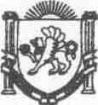 РЕСПУБЛИКА КРЫМНИЖНЕГОРСКИЙ РАЙОНЕМЕЛЬЯНОВСКИЙ СЕЛЬСКИЙ СОВЕТ45-я сессия I - го созыва РЕШЕНИЕ №125 декабря 2018г.                                                                               с.ЕмельяновкаО внесении изменений в решениеЕмельяновского сельского советаНижнегорского района Республики Крым от 28.12.2017№3 «О бюджетеЕмельяновского сельского поселенияНижнегорского района Республики Крым
на 2018 год и плановый период 2019 и 2020 годов»Приложение 1Приложение 1к решению Емельяновского сельского совета к решению Емельяновского сельского совета Нижнегорского района Республики КрымНижнегорского района Республики Крымот 28 декабря 2017 года №3от 28 декабря 2017 года №3«О бюджете Емельяновского сельского поселения«О бюджете Емельяновского сельского поселенияНижнегорского района Республики КрымНижнегорского района Республики Крымна 2018 год и плановый период 2019 и 2020 годов»на 2018 год и плановый период 2019 и 2020 годов»(в редакции решения Емельяновского сельского совета(в редакции решения Емельяновского сельского советаот 25.12.2018года №1)от 25.12.2018года №1)Объем поступлений доходов в бюджет Емельяновского сельского поселения
Нижнегорского района Республики Крым по кодам видов (подвидов) доходов на 2018 годОбъем поступлений доходов в бюджет Емельяновского сельского поселения
Нижнегорского района Республики Крым по кодам видов (подвидов) доходов на 2018 годОбъем поступлений доходов в бюджет Емельяновского сельского поселения
Нижнегорского района Республики Крым по кодам видов (подвидов) доходов на 2018 годОбъем поступлений доходов в бюджет Емельяновского сельского поселения
Нижнегорского района Республики Крым по кодам видов (подвидов) доходов на 2018 годОбъем поступлений доходов в бюджет Емельяновского сельского поселения
Нижнегорского района Республики Крым по кодам видов (подвидов) доходов на 2018 год(рублей)Код по бюджетной классификацииНаименование доходаНаименование доходаНаименование доходаСуммаКод по бюджетной классификацииНаименование доходаНаименование доходаНаименование доходаСумма12223000 1 00 00000 00 0000 000НАЛОГОВЫЕ И НЕНАЛОГОВЫЕ ДОХОДЫНАЛОГОВЫЕ И НЕНАЛОГОВЫЕ ДОХОДЫНАЛОГОВЫЕ И НЕНАЛОГОВЫЕ ДОХОДЫ839 700,00000 1 01 00000 00 0000 000НАЛОГИ НА ПРИБЫЛЬ, ДОХОДЫНАЛОГИ НА ПРИБЫЛЬ, ДОХОДЫНАЛОГИ НА ПРИБЫЛЬ, ДОХОДЫ351 000,00000 1 01 02000 01 0000 000Налог на доходы физических лицНалог на доходы физических лицНалог на доходы физических лиц351 000,00000 1 01 02010 01 1000 110Налог на доходы физических лиц с доходов, источником которых является налоговый агент, за исключением доходов, в отношении которых исчисление и уплата налога осуществляются в соответствии со статьями 227, 227.1 и 228 Налогового кодекса Российской ФедерацииНалог на доходы физических лиц с доходов, источником которых является налоговый агент, за исключением доходов, в отношении которых исчисление и уплата налога осуществляются в соответствии со статьями 227, 227.1 и 228 Налогового кодекса Российской ФедерацииНалог на доходы физических лиц с доходов, источником которых является налоговый агент, за исключением доходов, в отношении которых исчисление и уплата налога осуществляются в соответствии со статьями 227, 227.1 и 228 Налогового кодекса Российской Федерации351 000,00000 1 05 00000 00 0000 000НАЛОГИ НА СОВОКУПНЫЙ ДОХОДНАЛОГИ НА СОВОКУПНЫЙ ДОХОДНАЛОГИ НА СОВОКУПНЫЙ ДОХОД182 000,00000 1 05 03000 01 0000 110Единый сельскохозяйственный налогЕдиный сельскохозяйственный налогЕдиный сельскохозяйственный налог182 000,00000 1 05 03010 01 1000 110Единый сельскохозяйственный налогЕдиный сельскохозяйственный налогЕдиный сельскохозяйственный налог182 000,00000 1 06 00000 00 0000 000НАЛОГИ НА ИМУЩЕСТВОНАЛОГИ НА ИМУЩЕСТВОНАЛОГИ НА ИМУЩЕСТВО15 000,00000 1 06 06000 00 0000 110Земельный налогЗемельный налогЗемельный налог15 000,00000 1 06 06030 00 0000 110Земельный налог с организацийЗемельный налог с организацийЗемельный налог с организаций15 000,00000 1 06 06033 10 1000 110Земельный налог с организаций, обладающих земельным участком, расположенным в границах сельских поселенийЗемельный налог с организаций, обладающих земельным участком, расположенным в границах сельских поселенийЗемельный налог с организаций, обладающих земельным участком, расположенным в границах сельских поселений15 000,00000 1 08 00000 00 0000 000ГОСУДАРСТВЕННАЯ ПОШЛИНАГОСУДАРСТВЕННАЯ ПОШЛИНАГОСУДАРСТВЕННАЯ ПОШЛИНА21 500,00000 1 08 04000 01 0000 110Государственная пошлина за совершение нотариальных действий (за исключением действий, совершаемых консульскими учреждениями Российской Федерации)Государственная пошлина за совершение нотариальных действий (за исключением действий, совершаемых консульскими учреждениями Российской Федерации)Государственная пошлина за совершение нотариальных действий (за исключением действий, совершаемых консульскими учреждениями Российской Федерации)21 500,00000 1 08 04020 01 1000 110Государственная пошлина за совершение нотариальных действий должностными лицами органов местного самоуправления, уполномоченными в соответствии с законодательными актами Российской Федерации на совершение нотариальных действийГосударственная пошлина за совершение нотариальных действий должностными лицами органов местного самоуправления, уполномоченными в соответствии с законодательными актами Российской Федерации на совершение нотариальных действийГосударственная пошлина за совершение нотариальных действий должностными лицами органов местного самоуправления, уполномоченными в соответствии с законодательными актами Российской Федерации на совершение нотариальных действий21 500,00000 1 11 00000 00 0000 000ДОХОДЫ ОТ ИСПОЛЬЗОВАНИЯ ИМУЩЕСТВА, НАХОДЯЩЕГОСЯ В ГОСУДАРСТВЕННОЙ И МУНИЦИПАЛЬНОЙ СОБСТВЕННОСТИДОХОДЫ ОТ ИСПОЛЬЗОВАНИЯ ИМУЩЕСТВА, НАХОДЯЩЕГОСЯ В ГОСУДАРСТВЕННОЙ И МУНИЦИПАЛЬНОЙ СОБСТВЕННОСТИДОХОДЫ ОТ ИСПОЛЬЗОВАНИЯ ИМУЩЕСТВА, НАХОДЯЩЕГОСЯ В ГОСУДАРСТВЕННОЙ И МУНИЦИПАЛЬНОЙ СОБСТВЕННОСТИ209 800,00000 1 11 05000 00 0000 120Доходы, получаемые в виде арендной либо иной платы за передачу в возмездное пользование государственного и муниципального имущества (за исключением имущества бюджетных и автономных учреждений, а также имущества государственных и муниципальных унитарных предприятий, в том числе казенных)Доходы, получаемые в виде арендной либо иной платы за передачу в возмездное пользование государственного и муниципального имущества (за исключением имущества бюджетных и автономных учреждений, а также имущества государственных и муниципальных унитарных предприятий, в том числе казенных)Доходы, получаемые в виде арендной либо иной платы за передачу в возмездное пользование государственного и муниципального имущества (за исключением имущества бюджетных и автономных учреждений, а также имущества государственных и муниципальных унитарных предприятий, в том числе казенных)209 800,00000 1 11 05025 10 0000 120Доходы, получаемые в виде арендной платы, а также средства от продажи права на заключение договоров аренды за земли, находящиеся в собственности сельских поселений (за исключением земельных участков муниципальных бюджетных и автономных учреждений)Доходы, получаемые в виде арендной платы, а также средства от продажи права на заключение договоров аренды за земли, находящиеся в собственности сельских поселений (за исключением земельных участков муниципальных бюджетных и автономных учреждений)Доходы, получаемые в виде арендной платы, а также средства от продажи права на заключение договоров аренды за земли, находящиеся в собственности сельских поселений (за исключением земельных участков муниципальных бюджетных и автономных учреждений)182 800,00000 1 11 05035 10 0000 120Доходы от сдачи в аренду имущества, находящегося в оперативном управлении органов управления сельских поселений и созданных ими учреждений (за исключением имущества муниципальных бюджетных и автономных учреждений)Доходы от сдачи в аренду имущества, находящегося в оперативном управлении органов управления сельских поселений и созданных ими учреждений (за исключением имущества муниципальных бюджетных и автономных учреждений)Доходы от сдачи в аренду имущества, находящегося в оперативном управлении органов управления сельских поселений и созданных ими учреждений (за исключением имущества муниципальных бюджетных и автономных учреждений)27 000,00000 1 17 00000 00 0000 000ПРОЧИЕ НЕНАЛОГОВЫЕ ДОХОДЫПРОЧИЕ НЕНАЛОГОВЫЕ ДОХОДЫПРОЧИЕ НЕНАЛОГОВЫЕ ДОХОДЫ60 400,00000 1 17 05000 00 0000 180Прочие неналоговые доходыПрочие неналоговые доходыПрочие неналоговые доходы60 400,00000 1 17 05050 10 0000 180Прочие неналоговые доходы бюджетов сельских поселенийПрочие неналоговые доходы бюджетов сельских поселенийПрочие неналоговые доходы бюджетов сельских поселений60 400,00000 2 00 00000 00 0000 000БЕЗВОЗМЕЗДНЫЕ ПОСТУПЛЕНИЯБЕЗВОЗМЕЗДНЫЕ ПОСТУПЛЕНИЯБЕЗВОЗМЕЗДНЫЕ ПОСТУПЛЕНИЯ1 981 800,00000 2 02 00000 00 0000 000БЕЗВОЗМЕЗДНЫЕ ПОСТУПЛЕНИЯ ОТ ДРУГИХ БЮДЖЕТОВ БЮДЖЕТНОЙ СИСТЕМЫ РОССИЙСКОЙ ФЕДЕРАЦИИБЕЗВОЗМЕЗДНЫЕ ПОСТУПЛЕНИЯ ОТ ДРУГИХ БЮДЖЕТОВ БЮДЖЕТНОЙ СИСТЕМЫ РОССИЙСКОЙ ФЕДЕРАЦИИБЕЗВОЗМЕЗДНЫЕ ПОСТУПЛЕНИЯ ОТ ДРУГИХ БЮДЖЕТОВ БЮДЖЕТНОЙ СИСТЕМЫ РОССИЙСКОЙ ФЕДЕРАЦИИ1 981 800,00000 2 02 10000 00 0000 151Дотации бюджетам бюджетной системы Российской ФедерацииДотации бюджетам бюджетной системы Российской ФедерацииДотации бюджетам бюджетной системы Российской Федерации1 894 730,00000 2 02 15001 00 0000 151Дотации на выравнивание бюджетной обеспеченностиДотации на выравнивание бюджетной обеспеченностиДотации на выравнивание бюджетной обеспеченности1 380 730,00000 2 02 15001 10 0000 151Дотации бюджетам сельских поселений на выравнивание бюджетной обеспеченностиДотации бюджетам сельских поселений на выравнивание бюджетной обеспеченностиДотации бюджетам сельских поселений на выравнивание бюджетной обеспеченности1 053 530,00000 2 02 15001 10 0001 151Дотации бюджетам сельских поселений на выравнивание бюджетной обеспеченности за счет средств бюджета районаДотации бюджетам сельских поселений на выравнивание бюджетной обеспеченности за счет средств бюджета районаДотации бюджетам сельских поселений на выравнивание бюджетной обеспеченности за счет средств бюджета района327 200,00000 2 02 15002 10 0000 151Дотации бюджетам на поддержу мер по обеспечению сбалансированности бюджетов Дотации бюджетам на поддержу мер по обеспечению сбалансированности бюджетов Дотации бюджетам на поддержу мер по обеспечению сбалансированности бюджетов 514 000,00000 2 02 30000 00 0000 151Субвенции бюджетам бюджетной системы Российской ФедерацииСубвенции бюджетам бюджетной системы Российской ФедерацииСубвенции бюджетам бюджетной системы Российской Федерации87 070,00000 2 02 30024 00 0000 151Субвенции местным бюджетам на выполнение передаваемых полномочий субъектов Российской ФедерацииСубвенции местным бюджетам на выполнение передаваемых полномочий субъектов Российской ФедерацииСубвенции местным бюджетам на выполнение передаваемых полномочий субъектов Российской Федерации691,00000 2 02 30024 10 0000 151Субвенции бюджетам сельских поселений на выполнение передаваемых полномочий субъектов Российской ФедерацииСубвенции бюджетам сельских поселений на выполнение передаваемых полномочий субъектов Российской ФедерацииСубвенции бюджетам сельских поселений на выполнение передаваемых полномочий субъектов Российской Федерации691,00000 2 02 30024 10 0002 151Субвенции бюджетам сельских поселений на выполнение передаваемых полномочий субъектов Российской Федерации в рамках непрограммных расходов органов Республики Крым (полномочия в сфере административной ответственности)Субвенции бюджетам сельских поселений на выполнение передаваемых полномочий субъектов Российской Федерации в рамках непрограммных расходов органов Республики Крым (полномочия в сфере административной ответственности)Субвенции бюджетам сельских поселений на выполнение передаваемых полномочий субъектов Российской Федерации в рамках непрограммных расходов органов Республики Крым (полномочия в сфере административной ответственности)691,00000 2 02 35118 00 0000 151Субвенции бюджетам на осуществление первичного воинского учета на территориях, где отсутствуют военные комиссариатыСубвенции бюджетам на осуществление первичного воинского учета на территориях, где отсутствуют военные комиссариатыСубвенции бюджетам на осуществление первичного воинского учета на территориях, где отсутствуют военные комиссариаты86 379,00000 2 02 35118 10 0000 151Субвенции бюджетам сельских поселений на осуществление первичного воинского учета на территориях, где отсутствуют военные комиссариатыСубвенции бюджетам сельских поселений на осуществление первичного воинского учета на территориях, где отсутствуют военные комиссариатыСубвенции бюджетам сельских поселений на осуществление первичного воинского учета на территориях, где отсутствуют военные комиссариаты86 379,00Всего доходовВсего доходовВсего доходов2 821 500,00(рублей)НаименованиеНаименованиеНаименованиеНаименованиеНаименованиеТекущий финансовый годТекущий финансовый год1111122Дотации бюджетам сельских поселений на выравнивание бюджетной обеспеченности из Республики КрымДотации бюджетам сельских поселений на выравнивание бюджетной обеспеченности из Республики КрымДотации бюджетам сельских поселений на выравнивание бюджетной обеспеченности из Республики КрымДотации бюджетам сельских поселений на выравнивание бюджетной обеспеченности из Республики КрымДотации бюджетам сельских поселений на выравнивание бюджетной обеспеченности из Республики Крым1 053 530,001 053 530,00Дотации бюджетам сельских поселений на выравнивание бюджетной обеспеченности за счет средств бюджета районаДотации бюджетам сельских поселений на выравнивание бюджетной обеспеченности за счет средств бюджета районаДотации бюджетам сельских поселений на выравнивание бюджетной обеспеченности за счет средств бюджета районаДотации бюджетам сельских поселений на выравнивание бюджетной обеспеченности за счет средств бюджета районаДотации бюджетам сельских поселений на выравнивание бюджетной обеспеченности за счет средств бюджета района327 200,00327 200,00Дотации бюджетам на поддержу мер по обеспечению сбалансированности бюджетов Дотации бюджетам на поддержу мер по обеспечению сбалансированности бюджетов Дотации бюджетам на поддержу мер по обеспечению сбалансированности бюджетов Дотации бюджетам на поддержу мер по обеспечению сбалансированности бюджетов Дотации бюджетам на поддержу мер по обеспечению сбалансированности бюджетов 514 000,00514 000,00Субвенции местным бюджетам на выполнение передаваемых полномочий субъектов Российской ФедерацииСубвенции местным бюджетам на выполнение передаваемых полномочий субъектов Российской ФедерацииСубвенции местным бюджетам на выполнение передаваемых полномочий субъектов Российской ФедерацииСубвенции местным бюджетам на выполнение передаваемых полномочий субъектов Российской ФедерацииСубвенции местным бюджетам на выполнение передаваемых полномочий субъектов Российской Федерации691,00691,00Субвенции бюджетам на осуществление первичного воинского учета на территориях, где отсутствуют военные комиссариатыСубвенции бюджетам на осуществление первичного воинского учета на территориях, где отсутствуют военные комиссариатыСубвенции бюджетам на осуществление первичного воинского учета на территориях, где отсутствуют военные комиссариатыСубвенции бюджетам на осуществление первичного воинского учета на территориях, где отсутствуют военные комиссариатыСубвенции бюджетам на осуществление первичного воинского учета на территориях, где отсутствуют военные комиссариаты86 379,0086 379,00ИтогоИтогоИтогоИтогоИтого1 981 800,001 981 800,00Приложение 6                                                        к решению Емельяновского сельского совета Нижнегорского района Республики Крым от  28 декабря 2017 года № 3 « О бюджете Емельяновского сельского поселения Нижнегорского района Республики Крым на 2018 год и плановый период 2019 и 2020 годов»   ( в редакции  решения Емельяновского сельского совета от 25.12.2018г №1)Приложение 6                                                        к решению Емельяновского сельского совета Нижнегорского района Республики Крым от  28 декабря 2017 года № 3 « О бюджете Емельяновского сельского поселения Нижнегорского района Республики Крым на 2018 год и плановый период 2019 и 2020 годов»   ( в редакции  решения Емельяновского сельского совета от 25.12.2018г №1)Приложение 6                                                        к решению Емельяновского сельского совета Нижнегорского района Республики Крым от  28 декабря 2017 года № 3 « О бюджете Емельяновского сельского поселения Нижнегорского района Республики Крым на 2018 год и плановый период 2019 и 2020 годов»   ( в редакции  решения Емельяновского сельского совета от 25.12.2018г №1)Приложение 6                                                        к решению Емельяновского сельского совета Нижнегорского района Республики Крым от  28 декабря 2017 года № 3 « О бюджете Емельяновского сельского поселения Нижнегорского района Республики Крым на 2018 год и плановый период 2019 и 2020 годов»   ( в редакции  решения Емельяновского сельского совета от 25.12.2018г №1)Ведомственная структура расходов бюджета Емельяновского сельского поселения Нижнегорского района Республики Крым на 2018 годВедомственная структура расходов бюджета Емельяновского сельского поселения Нижнегорского района Республики Крым на 2018 годВедомственная структура расходов бюджета Емельяновского сельского поселения Нижнегорского района Республики Крым на 2018 годВедомственная структура расходов бюджета Емельяновского сельского поселения Нижнегорского района Республики Крым на 2018 годВедомственная структура расходов бюджета Емельяновского сельского поселения Нижнегорского района Республики Крым на 2018 годВедомственная структура расходов бюджета Емельяновского сельского поселения Нижнегорского района Республики Крым на 2018 годВедомственная структура расходов бюджета Емельяновского сельского поселения Нижнегорского района Республики Крым на 2018 год                                                                                                                                                                                              (рублей)                                                                                                                                                                                              (рублей)                                                                                                                                                                                              (рублей)                                                                                                                                                                                              (рублей)                                                                                                                                                                                              (рублей)                                                                                                                                                                                              (рублей)                                                                                                                                                                                              (рублей)НаименованиеКод по бюджетной классификацииКод по бюджетной классификацииКод по бюджетной классификацииКод по бюджетной классификацииКод по бюджетной классификацииТекущий финансовый годТекущий финансовый годНаименованиеАдминистраторФКРФКРКЦСРКВР1233456Администрация Емельяновского сельского поселения Нижнегорского района Республики Крым9033 098 566,05ОБЩЕГОСУДАРСТВЕННЫЕ ВОПРОСЫ903010001002 619 968,00Функционирование высшего должностного лица субъекта Российской Федерации и муниципального образования90301020102710 877,00Муниципальная программа " Обеспечение деятельности администрации Емельяновского сельского поселения Нижнегорского района Республики Крым по решению вопросов местного значения на 2018 и плановый период 2019 и 2020 годов"903010201020100000000710 877,00Расходы на выплаты по оплате труда лиц, замещающих муниципальные должности органа местного самоуправления Емельяновского сельского поселения Нижнегорского района Республики Крым в рамках программного направления расходов90301020102010000019Г710 877,00Расходы на выплаты персоналу государственных (муниципальных) органов90301020102010000019Г120710 877,00Функционирование Правительства Российской Федерации, высших исполнительных органов государственной власти субъектов Российской Федерации, местных администраций903010401041 795 862,00Муниципальная программа " Обеспечение деятельности администрации Емельяновского сельского поселения Нижнегорского района Республики Крым по решению вопросов местного значения на 2018 и плановый период 2019 и 2020 годов"9030104010401000000001 795 171,00Расходы на обеспечение деятельности органов местного самоуправления Емельяновского сельского поселения Нижнегорского района Республики Крым в рамках  программного направления расходов 9030104010401000001901 795 171,00Расходы на выплаты персоналу государственных (муниципальных) органов9030104010401000001901201 522 737,00Иные закупки товаров, работ и услуг для обеспечения государственных (муниципальных) нужд903010401040100000190240264 934,00Уплата налогов, сборов и иных платежей9030104010401000001908507 500,00Непрограммные расходы на обеспечении функций муниципальных образований903010401049100000000691,00Мероприятия в сфере административной ответственности903010401049110000000691,00Расходы на осуществление переданных органами местного самоуправления Республики Крым отдельных государственных полномочий Республики Крым в сфере административной ответственности903010401049110071400691,00Иные закупки товаров, работ и услуг для обеспечения государственных (муниципальных) нужд903010401049110071400240691,00Обеспечение деятельности финансовых, налоговых и таможенных органов и органов финансового (финансово-бюджетного) надзора9030106010620 229,00Непрограммные расходы на обеспечении функций муниципальных образований90301060106910000000020 229,00Межбюджетные трансферты из бюджета поселения на осуществление части переданных полномочий90301060106912000000020 229,00Межбюджетные трансферты бюджету муниципального образования Нижнегорский район Республики Крым из бюджета поселения на осуществление части переданных полномочий по осуществлению внешнего муниципального финансового контроля в рамках непрограммных расходов90301060106912000019120 229,00Иные межбюджетные трансферты90301060106912000019154020 229,00Другие общегосударственные вопросы9030113011393 000,00Непрограммные расходы на обеспечении функций муниципальных образований90301130113910000000093 000,00Ежегодные взносы9030113011391300000003 000,00Расходы на оплату ежегодного членского взноса в Ассоциацию" Совет муниципальных образований Республики Крым" в рамках непрограммных расходов9030113011391300004013 000,00Уплата налогов, сборов и иных платежей9030113011391300004018503 000,00Мероприятия по содержание имущества90301130113914000000090 000,00Расходы по содержанию имущества90301130113914000059090 000,00Иные закупки товаров, работ и услуг для обеспечения государственных (муниципальных) нужд90301130113914000059024090 000,00НАЦИОНАЛЬНАЯ ОБОРОНА9030200020086 379,00Мобилизационная и вневойсковая подготовка9030203020386 379,00Осуществление функций федеральных органов государственной власти90302030203750000000086 379,00Осуществление отдельных государственных полномочий по первичному воинскому учету90302030203751000000086 379,00 Расходы на осуществление функций первичного воинского учета на территориях, где отсутствуют военные комиссариаты 90302030203751005118086 379,00Расходы на выплаты персоналу государственных (муниципальных) органов90302030203751005118012082 890,50Иные закупки товаров, работ и услуг для обеспечения государственных (муниципальных) нужд9030203020375100511802403 488,50НАЦИОНАЛЬНАЯ ЭКОНОМИКА9030400040051 497,05Дорожное хозяйство (дорожные фонды)9030409040951 497,05Непрограммные расходы на обеспечении функций муниципальных образований90304090409910000000051 497,05Межбюджетные трансферты неиспользованного остатка средств дорожного фонда90304090409915000000051 497,05Иные межбюджетные трансферты неиспользованного остатка средств дорожного фонда муниципального образования Емельяновское сельское поселение Нижнегорского района Республики Крым бюджету муниципального образования Нижнегорский район Республики Крым из бюджета поселения90304090409915000201851 497,05Иные межбюджетные трансферты90304090409915000201854051 497,05ЖИЛИЩНО-КОММУНАЛЬНОЕ ХОЗЯЙСТВО90305000500323 430,00Коммунальное хозяйство9030502050299 000,00Непрограммные расходы на обеспечении функций муниципальных образований90305020502910000000099 000,00Мероприятия по муниципальному хозяйству90305020502917000000099 000,00Расходы на капитальный ремонт водопроводной сети90305020502917000059099 000,00Иные закупки товаров, работ и услуг для обеспечения государственных (муниципальных) нужд90305020502917000059024099 000,00Благоустройство90305030503224 430,00Непрограммные расходы на обеспечении функций муниципальных образований903050305039100000000224 430,00Мероприятия по благоустройству поселения903050305039160000000224 430,00Реализация прочих мероприятий  по благоустройству поселений в рамках непрограммных расходов903050305039160000590224 430,00Иные закупки товаров, работ и услуг для обеспечения государственных (муниципальных) нужд903050305039160000590240224 430,00ОБРАЗОВАНИЕ903070007006 500,00Профессиональная подготовка, переподготовка и повышение квалификации903070507056 500,00Муниципальная программа " Обеспечение деятельности администрации Емельяновского сельского поселения Нижнегорского района Республики Крым по решению вопросов местного значения на 2018 и плановый период 2019 и 2020 годов"9030705070501000000006 500,00Расходы на обеспечение деятельности органов местного самоуправления Емельяновского сельского поселения Нижнегорского района Республики Крым в рамках  программного направления расходов 9030705070501000001906 500,00Иные закупки товаров, работ и услуг для обеспечения государственных (муниципальных) нужд9030705070501000001902406 500,00КУЛЬТУРА, КИНЕМАТОГРАФИЯ9030800080010 792,00Культура9030801080110 792,00Непрограммные расходы на обеспечении функций муниципальных образований90308010801910000000010 792,00Межбюджетные трансферты из бюджета поселения на осуществление части переданных полномочий90308010801912000000010 792,00Межбюджетные трансферты бюджету муниципального образования Нижнегорский район Республики Крым из бюджета поселения на осуществление части полномочий на организацию библиотечного обслуживания населения, комплектование и обеспечение сохранности библиотечных фондов библиотек поселения в рамках непрограммных расходов9030801080191200115912 698,00Иные межбюджетные трансферты9030801080191200115915402 698,00Межбюджетные трансферты бюджету муниципального образования Нижнегорский район Республики Крым из бюджета поселения на осуществление части переданных полномочий на создание условий для организации досуга и обеспеченности жителей поселения услугами организаций культуры в рамках непрограммных расходов9030801080191200145918 094,00Иные межбюджетные трансферты9030801080191200145915408 094,00ИтогоИтогоИтогоИтогоИтогоИтого3 098 566,053 098 566,05Приложение7                                                        к решению Емельяновского сельского совета Нижнегорского района Республики Крым от  28 декабря 2017года № 3 « О бюджете Емельяновского сельского поселения Нижнегорского района Республики Крым на 2018 год и плановый период 2019 и 2020 годов»          (в редакции решения Емельяновского сельского совета от 25.12.2018г №1)Приложение7                                                        к решению Емельяновского сельского совета Нижнегорского района Республики Крым от  28 декабря 2017года № 3 « О бюджете Емельяновского сельского поселения Нижнегорского района Республики Крым на 2018 год и плановый период 2019 и 2020 годов»          (в редакции решения Емельяновского сельского совета от 25.12.2018г №1)Приложение7                                                        к решению Емельяновского сельского совета Нижнегорского района Республики Крым от  28 декабря 2017года № 3 « О бюджете Емельяновского сельского поселения Нижнегорского района Республики Крым на 2018 год и плановый период 2019 и 2020 годов»          (в редакции решения Емельяновского сельского совета от 25.12.2018г №1)Приложение7                                                        к решению Емельяновского сельского совета Нижнегорского района Республики Крым от  28 декабря 2017года № 3 « О бюджете Емельяновского сельского поселения Нижнегорского района Республики Крым на 2018 год и плановый период 2019 и 2020 годов»          (в редакции решения Емельяновского сельского совета от 25.12.2018г №1)Приложение7                                                        к решению Емельяновского сельского совета Нижнегорского района Республики Крым от  28 декабря 2017года № 3 « О бюджете Емельяновского сельского поселения Нижнегорского района Республики Крым на 2018 год и плановый период 2019 и 2020 годов»          (в редакции решения Емельяновского сельского совета от 25.12.2018г №1)Распределение расходов бюджета Емельяновского сельского поселения Нижнегорского района Республики Крым по разделам, подразделам расходов бюджета на 2018 годРаспределение расходов бюджета Емельяновского сельского поселения Нижнегорского района Республики Крым по разделам, подразделам расходов бюджета на 2018 годРаспределение расходов бюджета Емельяновского сельского поселения Нижнегорского района Республики Крым по разделам, подразделам расходов бюджета на 2018 годРаспределение расходов бюджета Емельяновского сельского поселения Нижнегорского района Республики Крым по разделам, подразделам расходов бюджета на 2018 годРаспределение расходов бюджета Емельяновского сельского поселения Нижнегорского района Республики Крым по разделам, подразделам расходов бюджета на 2018 годРаспределение расходов бюджета Емельяновского сельского поселения Нижнегорского района Республики Крым по разделам, подразделам расходов бюджета на 2018 годРаспределение расходов бюджета Емельяновского сельского поселения Нижнегорского района Республики Крым по разделам, подразделам расходов бюджета на 2018 годРаспределение расходов бюджета Емельяновского сельского поселения Нижнегорского района Республики Крым по разделам, подразделам расходов бюджета на 2018 годРаспределение расходов бюджета Емельяновского сельского поселения Нижнегорского района Республики Крым по разделам, подразделам расходов бюджета на 2018 годРаспределение расходов бюджета Емельяновского сельского поселения Нижнегорского района Республики Крым по разделам, подразделам расходов бюджета на 2018 год                             (рублей)                             (рублей)НаименованиеНаименованиеНаименованиеКод по бюджетной классификации
ФКРКод по бюджетной классификации
ФКРКод по бюджетной классификации
ФКРКод по бюджетной классификации
ФКРКод по бюджетной классификации
ФКРТекущий финансовый годТекущий финансовый год1112222233ОБЩЕГОСУДАРСТВЕННЫЕ ВОПРОСЫОБЩЕГОСУДАРСТВЕННЫЕ ВОПРОСЫОБЩЕГОСУДАРСТВЕННЫЕ ВОПРОСЫ010001000100010001002 619 968,002 619 968,00Функционирование высшего должностного лица субъекта Российской Федерации и муниципального образованияФункционирование высшего должностного лица субъекта Российской Федерации и муниципального образованияФункционирование высшего должностного лица субъекта Российской Федерации и муниципального образования01020102010201020102710 877,00710 877,00Функционирование Правительства Российской Федерации, высших исполнительных органов государственной власти субъектов Российской Федерации, местных администрацийФункционирование Правительства Российской Федерации, высших исполнительных органов государственной власти субъектов Российской Федерации, местных администрацийФункционирование Правительства Российской Федерации, высших исполнительных органов государственной власти субъектов Российской Федерации, местных администраций010401040104010401041 795 862,001 795 862,00Обеспечение деятельности финансовых, налоговых и таможенных органов и органов финансового (финансово-бюджетного) надзораОбеспечение деятельности финансовых, налоговых и таможенных органов и органов финансового (финансово-бюджетного) надзораОбеспечение деятельности финансовых, налоговых и таможенных органов и органов финансового (финансово-бюджетного) надзора0106010601060106010620 229,0020 229,00Другие общегосударственные вопросыДругие общегосударственные вопросыДругие общегосударственные вопросы0113011301130113011393 000,0093 000,00НАЦИОНАЛЬНАЯ ОБОРОНАНАЦИОНАЛЬНАЯ ОБОРОНАНАЦИОНАЛЬНАЯ ОБОРОНА0200020002000200020086 379,0086 379,00Мобилизационная и вневойсковая подготовкаМобилизационная и вневойсковая подготовкаМобилизационная и вневойсковая подготовка0203020302030203020386 379,0086 379,00НАЦИОНАЛЬНАЯ ЭКОНОМИКАНАЦИОНАЛЬНАЯ ЭКОНОМИКАНАЦИОНАЛЬНАЯ ЭКОНОМИКА0400040004000400040051 497,0551 497,05Дорожное хозяйство (дорожные фонды)Дорожное хозяйство (дорожные фонды)Дорожное хозяйство (дорожные фонды)0409040904090409040951 497,0551 497,05ЖИЛИЩНО-КОММУНАЛЬНОЕ ХОЗЯЙСТВОЖИЛИЩНО-КОММУНАЛЬНОЕ ХОЗЯЙСТВОЖИЛИЩНО-КОММУНАЛЬНОЕ ХОЗЯЙСТВО05000500050005000500323 430,00323 430,00Коммунальное хозяйствоКоммунальное хозяйствоКоммунальное хозяйство0502050205020502050299 000,0099 000,00БлагоустройствоБлагоустройствоБлагоустройство05030503050305030503224 430,00224 430,00ОБРАЗОВАНИЕОБРАЗОВАНИЕОБРАЗОВАНИЕ070007000700070007006 500,006 500,00Профессиональная подготовка, переподготовка и повышение квалификацииПрофессиональная подготовка, переподготовка и повышение квалификацииПрофессиональная подготовка, переподготовка и повышение квалификации070507050705070507056 500,006 500,00КУЛЬТУРА, КИНЕМАТОГРАФИЯКУЛЬТУРА, КИНЕМАТОГРАФИЯКУЛЬТУРА, КИНЕМАТОГРАФИЯ0800080008000800080010 792,0010 792,00КультураКультураКультура0801080108010801080110 792,0010 792,00ИтогоИтогоИтогоИтогоИтогоИтогоИтогоИтого3 098 566,053 098 566,05Приложение 8                                                  к решению Емельяновского сельского совета Нижнегорского района Республики Крым от 28 декабря 2017 года  №3 «О бюджете Емельяновского сельского поселения Нижнегорского района Республики Крым на 2018 год и плановый период 2019 и 2020 годов» (в редакции решения Емельяновского сельского совета от 25.12.2018 г.№1)Приложение 8                                                  к решению Емельяновского сельского совета Нижнегорского района Республики Крым от 28 декабря 2017 года  №3 «О бюджете Емельяновского сельского поселения Нижнегорского района Республики Крым на 2018 год и плановый период 2019 и 2020 годов» (в редакции решения Емельяновского сельского совета от 25.12.2018 г.№1)Приложение 8                                                  к решению Емельяновского сельского совета Нижнегорского района Республики Крым от 28 декабря 2017 года  №3 «О бюджете Емельяновского сельского поселения Нижнегорского района Республики Крым на 2018 год и плановый период 2019 и 2020 годов» (в редакции решения Емельяновского сельского совета от 25.12.2018 г.№1)Приложение 8                                                  к решению Емельяновского сельского совета Нижнегорского района Республики Крым от 28 декабря 2017 года  №3 «О бюджете Емельяновского сельского поселения Нижнегорского района Республики Крым на 2018 год и плановый период 2019 и 2020 годов» (в редакции решения Емельяновского сельского совета от 25.12.2018 г.№1)Приложение 8                                                  к решению Емельяновского сельского совета Нижнегорского района Республики Крым от 28 декабря 2017 года  №3 «О бюджете Емельяновского сельского поселения Нижнегорского района Республики Крым на 2018 год и плановый период 2019 и 2020 годов» (в редакции решения Емельяновского сельского совета от 25.12.2018 г.№1)Приложение 8                                                  к решению Емельяновского сельского совета Нижнегорского района Республики Крым от 28 декабря 2017 года  №3 «О бюджете Емельяновского сельского поселения Нижнегорского района Республики Крым на 2018 год и плановый период 2019 и 2020 годов» (в редакции решения Емельяновского сельского совета от 25.12.2018 г.№1)Приложение 8                                                  к решению Емельяновского сельского совета Нижнегорского района Республики Крым от 28 декабря 2017 года  №3 «О бюджете Емельяновского сельского поселения Нижнегорского района Республики Крым на 2018 год и плановый период 2019 и 2020 годов» (в редакции решения Емельяновского сельского совета от 25.12.2018 г.№1)Распределение расходов бюджета Емельяновского сельского поселения Нижнегорского района Республики Крым по целевым статьям (муниципальным программам и непрограммным направлениям деятельности),видам (группам,подгруппам),разделам и подразделам расходов бюджета на 2018 годРаспределение расходов бюджета Емельяновского сельского поселения Нижнегорского района Республики Крым по целевым статьям (муниципальным программам и непрограммным направлениям деятельности),видам (группам,подгруппам),разделам и подразделам расходов бюджета на 2018 годРаспределение расходов бюджета Емельяновского сельского поселения Нижнегорского района Республики Крым по целевым статьям (муниципальным программам и непрограммным направлениям деятельности),видам (группам,подгруппам),разделам и подразделам расходов бюджета на 2018 годРаспределение расходов бюджета Емельяновского сельского поселения Нижнегорского района Республики Крым по целевым статьям (муниципальным программам и непрограммным направлениям деятельности),видам (группам,подгруппам),разделам и подразделам расходов бюджета на 2018 годРаспределение расходов бюджета Емельяновского сельского поселения Нижнегорского района Республики Крым по целевым статьям (муниципальным программам и непрограммным направлениям деятельности),видам (группам,подгруппам),разделам и подразделам расходов бюджета на 2018 годРаспределение расходов бюджета Емельяновского сельского поселения Нижнегорского района Республики Крым по целевым статьям (муниципальным программам и непрограммным направлениям деятельности),видам (группам,подгруппам),разделам и подразделам расходов бюджета на 2018 годРаспределение расходов бюджета Емельяновского сельского поселения Нижнегорского района Республики Крым по целевым статьям (муниципальным программам и непрограммным направлениям деятельности),видам (группам,подгруппам),разделам и подразделам расходов бюджета на 2018 годРаспределение расходов бюджета Емельяновского сельского поселения Нижнегорского района Республики Крым по целевым статьям (муниципальным программам и непрограммным направлениям деятельности),видам (группам,подгруппам),разделам и подразделам расходов бюджета на 2018 годРаспределение расходов бюджета Емельяновского сельского поселения Нижнегорского района Республики Крым по целевым статьям (муниципальным программам и непрограммным направлениям деятельности),видам (группам,подгруппам),разделам и подразделам расходов бюджета на 2018 годРаспределение расходов бюджета Емельяновского сельского поселения Нижнегорского района Республики Крым по целевым статьям (муниципальным программам и непрограммным направлениям деятельности),видам (группам,подгруппам),разделам и подразделам расходов бюджета на 2018 годРаспределение расходов бюджета Емельяновского сельского поселения Нижнегорского района Республики Крым по целевым статьям (муниципальным программам и непрограммным направлениям деятельности),видам (группам,подгруппам),разделам и подразделам расходов бюджета на 2018 год                                                                                                                                                                                         (рублей)                                                                                                                                                                                         (рублей)                                                                                                                                                                                         (рублей)                                                                                                                                                                                         (рублей)                                                                                                                                                                                         (рублей)                                                                                                                                                                                         (рублей)                                                                                                                                                                                         (рублей)                                                                                                                                                                                         (рублей)                                                                                                                                                                                         (рублей)                                                                                                                                                                                         (рублей)                                                                                                                                                                                         (рублей)НаименованиеКод по бюджетной классификацииКод по бюджетной классификацииКод по бюджетной классификацииКод по бюджетной классификацииКод по бюджетной классификацииКод по бюджетной классификацииКод по бюджетной классификацииКод по бюджетной классификацииТекущий финансовый годТекущий финансовый годНаименованиеКЦСРКЦСРКЦСРКЦСРКЦСРКВРФКРФКР12222234455Муниципальная программа " Обеспечение деятельности администрации Емельяновского сельского поселения Нижнегорского района Республики Крым по решению вопросов местного значения на 2018 и плановый период 2019 и 2020 годов"010000000001000000000100000000010000000001000000002 512 548,002 512 548,00Расходы на обеспечение деятельности органов местного самоуправления Емельяновского сельского поселения Нижнегорского района Республики Крым в рамках  программного направления расходов 010000019001000001900100000190010000019001000001901 801 671,001 801 671,00Расходы на выплаты персоналу государственных (муниципальных) органов010000019001000001900100000190010000019001000001901201 522 737,001 522 737,00Функционирование Правительства Российской Федерации, высших исполнительных органов государственной власти субъектов Российской Федерации, местных администраций01000001900100000190010000019001000001900100000190120010401041 522 737,001 522 737,00Иные закупки товаров, работ и услуг для обеспечения государственных (муниципальных) нужд01000001900100000190010000019001000001900100000190240271 434,00271 434,00Функционирование Правительства Российской Федерации, высших исполнительных органов государственной власти субъектов Российской Федерации, местных администраций0100000190010000019001000001900100000190010000019024001040104264 934,00264 934,00Профессиональная подготовка, переподготовка и повышение квалификации01000001900100000190010000019001000001900100000190240070507056 500,006 500,00Уплата налогов, сборов и иных платежей010000019001000001900100000190010000019001000001908507 500,007 500,00Функционирование Правительства Российской Федерации, высших исполнительных органов государственной власти субъектов Российской Федерации, местных администраций01000001900100000190010000019001000001900100000190850010401047 500,007 500,00Расходы на выплаты по оплате труда лиц, замещающих муниципальные должности органа местного самоуправления Емельяновского сельского поселения Нижнегорского района Республики Крым в рамках программного направления расходов010000019Г010000019Г010000019Г010000019Г010000019Г710 877,00710 877,00Расходы на выплаты персоналу государственных (муниципальных) органов010000019Г010000019Г010000019Г010000019Г010000019Г120710 877,00710 877,00Функционирование высшего должностного лица субъекта Российской Федерации и муниципального образования010000019Г010000019Г010000019Г010000019Г010000019Г12001020102710 877,00710 877,00Осуществление функций федеральных органов государственной власти7500000000750000000075000000007500000000750000000086 379,0086 379,00Осуществление отдельных государственных полномочий по первичному воинскому учету7510000000751000000075100000007510000000751000000086 379,0086 379,00 Расходы на осуществление функций первичного воинского учета на территориях, где отсутствуют военные комиссариаты 7510051180751005118075100511807510051180751005118086 379,0086 379,00Расходы на выплаты персоналу государственных (муниципальных) органов7510051180751005118075100511807510051180751005118012082 890,5082 890,50Мобилизационная и вневойсковая подготовка751005118075100511807510051180751005118075100511801200203020382 890,5082 890,50Иные закупки товаров, работ и услуг для обеспечения государственных (муниципальных) нужд751005118075100511807510051180751005118075100511802403 488,503 488,50Мобилизационная и вневойсковая подготовка75100511807510051180751005118075100511807510051180240020302033 488,503 488,50Непрограммные расходы на обеспечении функций муниципальных образований91000000009100000000910000000091000000009100000000499 639,05499 639,05Мероприятия в сфере административной ответственности91100000009110000000911000000091100000009110000000691,00691,00Расходы на осуществление переданных органами местного самоуправления Республики Крым отдельных государственных полномочий Республики Крым в сфере административной ответственности91100714009110071400911007140091100714009110071400691,00691,00Иные закупки товаров, работ и услуг для обеспечения государственных (муниципальных) нужд91100714009110071400911007140091100714009110071400240691,00691,00Функционирование Правительства Российской Федерации, высших исполнительных органов государственной власти субъектов Российской Федерации, местных администраций9110071400911007140091100714009110071400911007140024001040104691,00691,00Межбюджетные трансферты из бюджета поселения на осуществление части переданных полномочий9120000000912000000091200000009120000000912000000031 021,0031 021,00Межбюджетные трансферты бюджету муниципального образования Нижнегорский район Республики Крым из бюджета поселения на осуществление части переданных полномочий по осуществлению внешнего муниципального финансового контроля в рамках непрограммных расходов9120000191912000019191200001919120000191912000019120 229,0020 229,00Иные межбюджетные трансферты9120000191912000019191200001919120000191912000019154020 229,0020 229,00Обеспечение деятельности финансовых, налоговых и таможенных органов и органов финансового (финансово-бюджетного) надзора912000019191200001919120000191912000019191200001915400106010620 229,0020 229,00Межбюджетные трансферты бюджету муниципального образования Нижнегорский район Республики Крым из бюджета поселения на осуществление части полномочий на организацию библиотечного обслуживания населения, комплектование и обеспечение сохранности библиотечных фондов библиотек поселения в рамках напрограммных расходов912001159191200115919120011591912001159191200115912 698,002 698,00Иные межбюджетные трансферты912001159191200115919120011591912001159191200115915402 698,002 698,00Культура91200115919120011591912001159191200115919120011591540080108012 698,002 698,00Межбюджетные трансферты бюджету муниципального образования Нижнегорский район Республики Крым из бюджета поселения на осуществление части переданных полномочий на создание условий для организации досуга и обеспеченности жителей поселения услугами организаций культуры в рамках непрограммных расходов912001459191200145919120014591912001459191200145918 094,008 094,00Иные межбюджетные трансферты912001459191200145919120014591912001459191200145915408 094,008 094,00Культура91200145919120014591912001459191200145919120014591540080108018 094,008 094,00Ежегодные взносы913000000091300000009130000000913000000091300000003 000,003 000,00Расходы на оплату ежегодного членского взноса в Ассоциацию" Совет муниципальных образований Республики Крым" в рамках непрограммных расходов913000040191300004019130000401913000040191300004013 000,003 000,00Уплата налогов, сборов и иных платежей913000040191300004019130000401913000040191300004018503 000,003 000,00Другие общегосударственные вопросы91300004019130000401913000040191300004019130000401850011301133 000,003 000,00Мероприятия по содержание имущества9140000000914000000091400000009140000000914000000090 000,0090 000,00Расходы по содержанию имущества9140000590914000059091400005909140000590914000059090 000,0090 000,00Иные закупки товаров, работ и услуг для обеспечения государственных (муниципальных) нужд9140000590914000059091400005909140000590914000059024090 000,0090 000,00Другие общегосударственные вопросы914000059091400005909140000590914000059091400005902400113011390 000,0090 000,00Межбюджетные трансферты неиспользованного остатка средств дорожного фонда9150000000915000000091500000009150000000915000000051 497,0551 497,05Иные межбюджетные трансферты неиспользованного остатка средств дорожного фонда муниципального образования Емельяновское сельское поселение Нижнегорского района Республики Крым бюджету муниципального образования Нижнегорский район Республики Крым из бюджета поселения9150002018915000201891500020189150002018915000201851 497,0551 497,05Иные межбюджетные трансферты9150002018915000201891500020189150002018915000201854051 497,0551 497,05Дорожное хозяйство (дорожные фонды)915000201891500020189150002018915000201891500020185400409040951 497,0551 497,05Мероприятия по благоустройству поселения91600000009160000000916000000091600000009160000000224 430,00224 430,00Реализация прочих мероприятий  по благоустройству поселений в рамках непрограммных расходов91600005909160000590916000059091600005909160000590224 430,00224 430,00Иные закупки товаров, работ и услуг для обеспечения государственных (муниципальных) нужд91600005909160000590916000059091600005909160000590240224 430,00224 430,00Благоустройство9160000590916000059091600005909160000590916000059024005030503224 430,00224 430,00Мероприятия по муниципальному хозяйству9170000000917000000091700000009170000000917000000099 000,0099 000,00Расходы на капитальный ремонт водопроводной сети9170000590917000059091700005909170000590917000059099 000,0099 000,00Иные закупки товаров, работ и услуг для обеспечения государственных (муниципальных) нужд9170000590917000059091700005909170000590917000059024099 000,0099 000,00Коммунальное хозяйство917000059091700005909170000590917000059091700005902400502050299 000,0099 000,00ИтогоИтогоИтогоИтогоИтогоИтогоИтогоИтогоИтого3 098 566,053 098 566,05Код бюджетной классификации источников финансирования дефицита бюджетаНаименование кода источников финансирования дефицита бюджета Сумма 123ИСТОЧНИКИ ФИНАНСИРОВАНИЯ ДЕФИЦИТА БЮДЖЕТА277066,05000 01 00 00 00 00 0000 000ИСТОЧНИКИ ВНУТРЕННЕГОФИНАНСИРОВАНИЯ ДЕФИЦИТОВ БЮДЖЕТОВв том числе:277066,05000 01 05 00 00 00 0000 000Изменение остатков средств на счетах по учету средств бюджетов277066,05000 01 05 00 00 00 0000 500Увеличение остатков средств бюджетов2 821 500,00000 01 05 02 00 00 0000 500Увеличение прочих остатков средств бюджетов2 821 500,00000 01 05 02 01 00 0000 510Увеличение прочих остатков денежных средств бюджетов2 821 500,00000 01 05 02 01 10 0000 510Увеличение прочих остатков денежных средств бюджетов сельских поселений2 821 500,00000 01 05 00 00 00 0000 600Уменьшение остатков средств бюджетов3 098  566,05000 01 05 02 00 00 0000 600Уменьшение прочих остатков средств бюджетов3 098 566,05000 01 05 02 01 00 0000 610Уменьшение прочих остатков денежных средств бюджетов3 098 566,05000 01 05 02 01 10 0000 610Уменьшение прочих остатков денежных средств бюджетов сельских поселений3 098 566,05